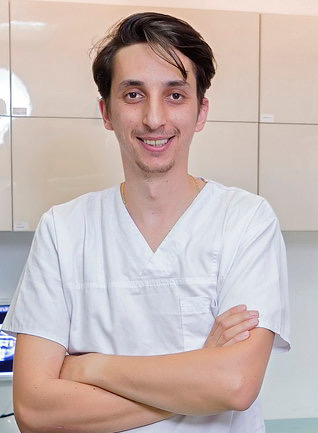 CONF. UNIV. DR. ALEXANDRU NEMȚOIMedic specialist Chirurgie Orala si MaxiloFacialaDEPARTAMENTUL DE SANATATE SI DEZVOLTARE UMANAUNIVERSITATEA “STEFAN CEL MARE” - SUCEAVATitluri obtinute2010 - Medic stomatolog, Diplomă Seria C1, Nr. 0009103, Eliberata de Ministerul Educatiei , Cercetarii, Tineretului și Sportului Nr. 474 din 16.12.2010.2011 - Master în Sănătate Publică Oro-Dentară,  Disciplina de Prevenție Oro-Dentară, Diplomă Seria I, Nr.0041395, eliberată de Ministerul Educatiei , Cercetarii, Tineretului și Sportului Nr. 167 din 20.07.2012. - Doctor în Științe Medicale, Domeniul Medicină Dentară - Teza de Doctorat a fost susținută public prin deciziile nr. 18962/08.09.2014, respectiv nr. 20197/23.09.2014, pe data de 27.09.2014, Universitatea de Medicină şi Farmacie “Gr. T. Popa” Iaşi.Medic Medicina Generala, obtinut in sesiunea de licenta, septembrie 2016, Universitatea de Medicina si Farmacie “Gr. T. Popa”, Iasi.Medic specialist – specialitatea Chirurgie Orala si MaxiloFaciala, obtinut in sesiunea octombrie-noiembrie 2016, centrul universitar Iasi.2019 - Medic rezident - specialitatea Radiologie si Imagistica Medicala, incepand cu 01.08.2019, centrul universitar Iasi.PARTICIPARE LA CURSURI POSTUNIVERSITARECurs postuniversitar - Radio-Imagistica Dento-Maxilo-Facială, Radioprotecția aplicată în practica de radiologie de diagnostic 15-17 noiembrie 2012, Iasi, 12 EMC, nota de absolvire 10, certificate seria I nr. 0018578, aviz CNCAN nr.97/2012.Curs teoretic și practic de Ecografie Maxilo-Facială, 25 iunie 2014, Cluj Napoca, organizat în cadrul celui de al 14-lea Congres European de Radiologie Dento-Maxilo-Facială 25-28 iunie 2014, Cluj Napoca, România.Atestat de studii complementare in Implantologia Orala, 2014-2015, seria C Nr. 036539, eliberat pe data 10.07.2015.ACTIVITATE DIDACTICĂ2011 – 2019 - stagii clinice cu studenţii anului IV ai Facultății de Medicină Dentară -Disciplina de Radiologie Generală și Dentară, Facultatea de Medicina Dentară, Universitatea de Medicină şi Farmacie “Gr.T.Popa “Iaşi.2010 – 2011, 2019 - stagii clinice  – Tehnică Dentară– Disciplina de Radiologie Generală și Dentară, Facultatea de Medicina Dentară, Universitatea de Medicină şi Farmacie “Gr.T.Popa Iaşi”.2015 - 2020  – lucrari practice cu studenţii anului I ai Facultății de Medicină Dentară si anului II ai Facultatii de Medicina Generala -Disciplina de Anatomie si Embriologie, Universitatea de Medicină şi Farmacie “Gr.T.Popa “Iaşi.2020 - prezent - lucrari practice cu studentii anului I a specializarii Asistenta Medicala Generala, Departamentul de Sanatate si Dezvoltare Umana, Universitatea “Stefan cel Mare”, Suceava.ACTIVITATE CLINICĂ2011 - prezent - Medic Dentist cu drept de libera practică.martie – august 2012 - stagiu clinic de formare în Radiologia Orală și MaxiloFacială, sub coordonarea prof. univ. dr. Andre Gahleitner, în cadrul Clinicii Universitare de Medicină Dentară “Bernhard Gottlieb”, Universitatea de Medicină din Viena, Austria.2012 – 2017 - Medic Rezident, specialitatea Chirurgie Orală și MaxiloFacială, Spitalul Clinic Universitar de Urgențe “Sf. Spiridon”, Iași.2017 – Medic specialist, specialitatea Chirurgie Orala si MaxiloFaciala, Spitalul Clinic de Urgenta “Prof. dr. N. Oblu”, Iasi si Clinicile Dentalis.2019 – prezent stagii clinice in cadrul rezidentiatului Radiologie si Imagistica Medicala, Universitatea de Medicina si Farmacie “Gr. T. Popa”, Iasi.ACTIVITATE ŞTIINŢIFICĂ2010 – 2014 – stagii de cercetare științifică în cadrul studiilor doctorale, Disciplina de Radiologie Generală și Dentară, Facultatea de Medicină Dentară, Univesitatea de Medicină şi Farmacie “Gr.T.Popa Iaşi”.martie – august 2012 – stagiu de cercetare în Radiologia Orală și MaxiloFacială, sub coordonarea prof. univ. dr. Andre Gahleitner, în cadrul Clinicii Universitare de Medicină Dentară “Bernhard Gottlieb”, Universitatea de Medicină din Viena, Austria.01.08.2013 – 15.08.2013 stagiu de cercetare în cadrul Departamentului de Chirurgie Maxilo-Facială și Radiologie, Facultatea de Medicină Dentară, Universitatea de Medicină și Farmacie Iuliu Hațieganu, Cluj-Napoca, România, unde sub coordonarea conf. univ. dr. Mihaela Hedeșiu s-a realizat o bază de date cu pacienți diabetici investigați CBCT în vederea evaluării osteointegrării implanturilor dentare.Lucrări ştiinţifice in extenso publicate în reviste de specialitate indexate ISI:
1. Nemtoi A, Czink C, Haba D, Gahleitner A. Cone beam CT: a current overview of devices. Dentomaxillofac Radiol. 2013 Aug;42(8):20120443.
2. Ana Petcu, Alexandru Nemtoi, Sorin Pasca, Eusebiu-Viorel Sindilar, Danisia Haba, Florin-Dumitru Petrariu. Scanning Electron Microscopy Investigation of Bone Apposition Around Two Different Sandblasted Acid - etched Titanium Implant Surfaces in Diabetic Rats, Revista de Chimie, 66, no. 9, 2015, pg. 1331-1335.
3. Nemţoi A, Trandafir V, Paşca AS, Şindilar EV, Drăgan E, Odri GA, NemŢoi A, Haba D, Şapte E. Osseointegration of chemically modified sandblasted and acid-etched titanium implant surface in diabetic rats: a histological and scanning electron microscopy study. Rom J Morphol Embryol. 2017;58(3):881-886.
4. Nemtoi, A; Danila, V; Dragan, E; Pasca, S; Nemtoi, A; Constantin, M; Sava, A; Haba, D. The Effects of Insulin and Strontium Ranelate on Guided Bone Regeneration in Diabetic Rats. Revista de Chimie. 2017, 68(4): 693-697
5. Haba, D; Budacu, C; Constantin, M; Costan, VV; Nemtoi, A. The Role of Chemical Substances in Classic and Modern Sialography Technique and applications. Revista de Chimie. 2017, 68(12): 2829-2831
6. Budacu, C; Nemtoi, A; Constantin, M; Martu, MC; Haba, D. Biomaterials used in Reduction and Fixation of Unstable Fractures of the Zygomaticomaxillary Complex. Materiale Plastice. 2017, 54(4): 773-776.
7. Sava A, Nemţoi A, Stan CI, Dumitrescu GF, Haba D, Budacu CC, Covrig V, Costan VV, Eva L. Clinical-pathological correlations in Warthin tumors of parotid gland: a series of 10 cases. Rom J Morphol Embryol. 2019;60(2):445-453.
8. Alexandru Nemtoi, Ana Nemtoi, Alexandra Fochi, Ana Elena Sirghe, Cristina Preda, Kamel Earar, Adrian Beznea, Cristian Onisor, Gabriela Iorgulescu, Danisia Haba, CBCT Evaluation of the Mandibular Bone Quality in Relation to Skeletal Status After Treatment with Strontium Renelate in Diabetic Patients, Revista de Chimie, 70, no. 11, 2019, p. 4113-4118.
9. Alexandru Nemtoi, Ana Nemtoi, Kamel Earar, Adrian Beznea, Cristian Onisor, Danisia Haba, The Use of a Synthetic Ceramic Graft Mixed with Platelet-Rich Fibrin (PRF) in the Treatment of Bone Defects.An experimental study, Materiale Plastice, 56, no. 4, 2019, p. 774-778.
10. Alexandru Nemtoi, Mihaela Monica Scutariu, Ana Nemtoi, Lucian Eva, Gabriela Florenta Dumitrescu, Petru Plamadeala, Dan Ferariu, Danisia Haba, Claudia Florida Costea. Clinical, imaging and histopathological correlations of gingival overgrowth: a retrospective analysis in northeastern Romanian population. Romanian Journal of Morphology and Embryology 2019, 60(3): in press. 11.Haba D, Teslaru S, Ungureanu D, Hodorog D, Alecu C, Benghiac AG, Zetu L, Ancuța C, Ancuța E, Nemțoi A, Iordache C. Evaluation of serum and gingival crevicular fluid C-reactive protein and IL-6 levels in patients with periodontitis and transient ischemic attacks. Rom J Morphol Embryol 2011, 52(4):3–6.12.Nemtoi, A; Sirghe, A; Nemtoi, A; Haba, D. The Effect of a Plasma With Platelet-rich Fibrin in Bone Regeneration and on Rate of Orthodontic Tooth Movement in Adolescents. Revista de Chimie. 2018, 69(12): 3727-3730. Lucrări ştiinţifice in extenso publicate în reviste de specialitate clasificate CNCSIS indexate B+:
1. Adina Moșneguțu, Maria Ursache, Anca Indrei, A Nemtoi, Danisia Haba. Computer tomography assessment in of alveolar ridge modifications in elderly patients. Romanian Journal of Oral Rehabilitation Vol.3, Nr.2. p107-112, April, 2011. 2. Haba D, Teslaru S, Hodorog D, Nemțoi A, Hedesiu M, Alecu C, Zetu L. Imaging of periodontal disease in patients with ischemic stroke. Romanian Neurosurgery (2011) XVIII 4: 442-449.
3. Popescu R, Dobrovăţ B, Nemţoi A, Lăduncă O, Haba D. The importance of CT imaging for detecting traumatic intraorbitar and maxillofacial foreign bodies. Romanian Neurosurgery (2011) XVIII 4: 476-482.
4. Dobrovăț B, Popescu R, Nemțoi A, Lăduncă O, Haba D. Orbital trauma: from anatomy to imaging patterns – a pictorial review. Romanian Neurosurgery (2011) XVIII 4: 525-532.
5. A. Nemtoi, I. Danila, Oana Ladunca, Ana Petcu, Ana Bamboi, Danisia Haba: Clinical – imaging aspects of young permanent teeth traumas and the ethiopatogenic mechanisms involved. Rev Med Chir Soc Med Nat Iasi. 2013 Jan-March; 117(1):83-87.
6. Oana L, Zetu I, Petcu A, Nemtoi A, Dragan E, Haba D. The essential role of cone beam computed tomography to diagnose the localization of impacted maxillary canine and to detect the austerity of the adjacent root resorption in the Romanian population. Rev Med Chir Soc Med Nat Iasi. 2013 Jan-Mar;117(1):212-6.
7. Nemtoi A, Ladunca O, Dragan E, Budacu C, Mihai C, Haba D. Quantitative and qualitative bone assessment of the posterior mandible in patients with diabetes mellitus: a cone beam computed tomography study. Rev Med Chir Soc Med Nat Iasi. 2013 Oct-Dec;117(4):1002-8.
8. Deçolli Y, Nemţoi A, Susanu S, Haba D, Petcu A. A software tool used in 3D evaluation of the alveolar bone defect in bilateral cleft lip and palate patients. Rev Med Chir Soc Med Nat Iasi. 2014 Jul-Sep;118(3):841-6.
9. Eliza Drăgan, Oana (Ladunca) Rusu, Al. Nemtoi, M.St.C. Haba, G. Melian, Danisia Haba, Gabriela Geletu. Modifications of maxillary sinus anatomy after sinus augmentation – cone beam CT assessment. Revista Românã de Anatomie funcþionalã și clinicã, macro- și microscopicã și de Antropologie, Vol. XII . Nr. 4 . 2013, 319-324.
10. Eliza Drăgan, Oana (Lăduncă) Rusu, A. Nemţoi, G. Melian, C. Mihai, Danisia Haba. Maxillary sinus anatomic and pathologic CT findings in edentulous patients scheduled for sinus augmentation. Rev Med Chir Soc Med Nat Iasi. 2014 Oct-Dec;118(4):1114-21.
11. Ana Nemţoi, Yllka Decolli, Ana Petcu, Sidonia Susanu, Simona Gavrilescu, Alexandru Nemţoi, Danisia Haba – Anatomical Variations Findings On Cone Beam-Computed Tomography In Cleft Lip And Palate Patients . International Journal Of Medical Dentistry, Volume 5 , Issue 3 July /September 2015.
12. Ana Nemţoi, Yllka Decolli, Ana Elena Petcu, Sidonia Susanu, Simona Gavrilescu, Alexandru Nemţoi, Danisia Haba – Three-Dimensional Assessment Of The Pharyngeal Airway And Maxillary Sinus Volumes In Individuals With Non-Syndromic Cleft Lip And Palate. International Journal Of Medical Dentistry, Volume 5 ,Issue 3 July / September 2015.
13. Mihai Liviu Ciofu*, Alexandru Nemtoi, Danisia Haba, Eugenia Popescu. THE USE OF CONE BEAM COMPUTED TOMOGRAPHY IN THE DIAGNOSIS AND TREATMENT OF MEDICATION-RELATED OSTEONECROSIS OF THE JAW. Romanian Journal Of Oral Rehabilitation. 2015, 7(2): 20-26. 14. Budacu, C; Forna, Da; Ciurcanu, Oe ; Nemtoi, A; Kamel, E; Mihai. The Implications Of The Main Favourable Factors In The Appearance Of Various Forms Of Cancer At The Level Of Oral Cavity Mucosa. Romanian Journal Of Oral Rehabilitation. 2018, 10(3): 133-141.
15. Alexandru Nemţoi, Ana Nemţoi, Alexandra Dumitrescu, Ana-Elena Sîrghi, Danisia Haba. CBCT evaluation of the alveolar bone defect in unilateral labio-maxillo-palatine clefts. An experimental study. International Journal of Medical Dentistry, 2019; 23(4):473-583.
16. Alexandru Nemtoi, Andreea Simionescu, Ana Nemtoi, Ana Elena Sirghe, Andre Gahleitner, Danisia Haba. Cone beam CT: un update of the current overview of a new method of dentomaxillofacial imaging. Romanian Journal of Oral Rehabilitation, 2019; 11(4):174-182.
17. Alexandru Nemtoi, Ana Elena Sirghe, Ana Nemtoi, Bogdan Dobrovat, Roxana Popescu, Danisia Haba. CBCT analysis of the morphology and anatomical variants of the nasopalatine canal in north-eastern population of romania. Romanian Journal of Oral Rehabilitation, 2019; 11(4):213-227.
18. Danisia Haba, Ana Nemtoi, Alexandru Luculescu, Bogdan Dobrovat, Roxana Popescu, Ana Elena Sirghe, Mihai Constantin, Alexandru Nemtoi. CBCT analysis of the morphology of the temporalmandibular joint in north-eastern population of romania. Romanian Journal of Oral Rehabilitation, 2019; 11(4):12-23. 19. Mihaela Roxana Popescu, Bogdan Dobrovat, Emilia Marciuc, Stefania Hilohi, Cristina Antohi, Claudia Costea, Andrei Cucu, Nemtoi Alexandru, Danisia Haba.THE MULTIMODAL APPROACH OF THE PATIENT WITH ACUTE SINUSITIS, WITH OR WITHOUT INTRACEREBRAL COMPLICATIONS. Romanian Journal of Oral Rehabilitation, 2019; 11(4):65-69. MEMBRU ASOCIAȚII PROFESIONALEMembru al Colegiului Medicilor Dentisti din Romania (2011 – prezent)Membru al Colegiului Medicilor din Romania (2018 – prezent)Membru Societatea Română de AnatomieMembru Asociația Societatea Română de Reabilitare OralăMembru Asociația Dentară Română pentru Educațieembru European Academy of DentoMaxilloFacial Radiologyembru fondator Asociația Națională de Radiologie Dentară și MaxiloFacialăembru European Asociation of Cranio-Maxillo-Facial Surgery.